	Al	Docente Coordinatore		Prof./ssa  _________________________	Ai	Docenti		della classe ___________OGGETTO: 	Convocazione Straordinaria Consiglio della Classe ___________	Per eventuale provvedimento disciplinare (art. 5 Regolamento di disciplina) 	Comunico che in seguito a infrazioni disciplinari commesse da__ alunn_ _______________________________________________________________________________________________________________________ il giorno _______________, durante l’ora di lezione del/la prof./ssa _____________________________________ è convocato il Consiglio di Classe della ______________ il giorno _______________ alle ore _________ presso la sede della Scuola _____________________________________ di Via __________________________________ per discutere l’eventuale sanzione da irrogare.Il Docente Coordinatore provvederà agli adempimenti previsti.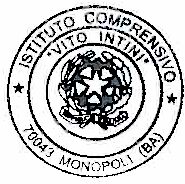 	                    						     Il DIRIGENTE SCOLASTICO Dott.ssa Maria Rosaria ANNOSCIA 